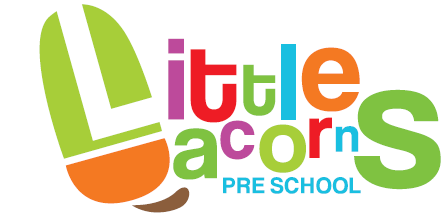  Confidentiality and client access to recordsPolicy statementIn our setting, staff and managers can be said to have a ‘confidential relationship’ with families. It is our intention to respect the privacy of children and their parents and carers, while ensuring that they access high quality early years care and education in our setting. We aim to ensure that all parents and carers can share their information in the confidence that it will only be used to enhance the welfare of their children. There are record keeping systems in place that meet legal requirements; the means we use to store and share that information takes place within the framework of the Data Protection Act (2018) and the FOI (freedom of information act) where relevant.Confidentiality proceduresWe always check whether parents regard the information they share with us to be confidential or not.Some parents may share information about themselves with other parents as well as staff; the setting cannot be held responsible if information is shared beyond those parents whom the person has ‘confided’ in.Information shared between parents in a discussion is usually bound by a shared agreement that the information is confidential to the group and not discussed outside of it.We inform parents when we need to record confidential information beyond the general personal information we keep (see our Children's Records Policy) - for example with regard to any injuries, concerns or changes in relation to the child or the family, any discussions with parents on sensitive matters, any records we are obliged to keep regarding action taken in respect of child protection and any contact and correspondence with external agencies in relation to their child.We keep all records securely (see our Children's Records Policy).Client access to records proceduresParents may request access to any confidential records held on their child and family following the procedure below:Any request to see the child’s personal file by a parent or person with parental responsibility must be made in writing to the setting leader or manager.The Manager informs the management committee and sends a written acknowledgement.We commit to providing access within 14 days, although this may be extended.The Manager and chair prepare the file for viewing.All third parties are written to, stating that a request for disclosure has been received and asking for their permission to disclose to the person requesting it. Copies of these letters are retained on file.‘Third parties’ include all family members who may be referred to in the records.It also includes workers from any other agency, including children's social care, the health authority, etc. It is usual for agencies to refuse consent to disclose, preferring the individual to go directly to them.When all the consents/refusals to disclose have been received, these are attached to the copy of the request letter.A photocopy of the complete file is taken.The Manager and chair go through the file and remove any information which a third party has refused consent to disclose. A thick black marker is used, to score through every reference to the third party and information they have added to the file.What remains is the information recorded by the setting, detailing the work initiated and followed by them in relation to confidential matters. This is called the ‘clean copy’.The ‘clean copy’ is photocopied for the parents, who are then invited in to discuss the contents. The file should never be given straight over, but should be gone through by the Manager, so that it can be explained.Legal advice may be sought before sharing a file, especially where the parent has possible grounds for litigation against the setting or another (third party) agency.All the undertakings above are subject to the paramount commitment of the setting, which is to the safety and well-being of the child. Please see also our policy on Safeguarding ChildrenThis policy was adopted at a meeting of(name of provider)Held on(date)Date to be reviewed(date)Signed on behalf of the providerName of signatoryRole of signatory (e.g. chair, director or owner)